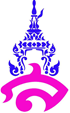 แผนการจัดการเรียนรู้ที่ 2หน่วยการเรียนรู้ที่ 2  พหุนาม		       		      เรื่อง การบวกและการลบเอกนามวิชา คณิตศาสตร์เพิ่มเติม 2  (ค21202)			      กลุ่มสาระการเรียนรู้คณิตศาสตร์ชั้นมัธยมศึกษาปีที่ 1  ภาคเรียนที่ 2  			      ปีการศึกษา 2560  เวลา 1 คาบ                  ผู้สอน อาจารย์เกตุม  สระบุรินทร์ผลการเรียนรู้	1. นักเรียนสามารถหาผลบวก และผลลบของเอกนามและพหุนามได้	2. นักเรียนสามารถหาผลคูณ และผลหารของเอกนามและพหุนามได้จุดประสงค์การเรียนรู้1. นักเรียนสามารถบอกเอกนามที่คล้ายกันได้2. นักเรียนสามารถหาผลบวกและผลลบของเอกนามได้สาระสำคัญ1. เอกนามสองเอกนามจะคล้ายกันก็ต่อเมื่อ เอกนามทั้งสองมีตัวแปรชุดเดียวกัน และเลขชี้กำลังของตัวแปรเดียวกันในแต่ละเอกนามเท่ากัน	2. เอกนามที่จะนำมาบวกหรือลบกันได้ต้องเป็นเอกนามที่คล้ายกัน โดยนำสัมประสิทธิ์ของเอกนามที่คล้ายกันมาบวกหรือลบกันผลบวกของเอกนามที่คล้ายกัน = (ผลบวกของสัมประสิทธิ์) × (ส่วนที่อยู่ในรูปของตัวแปรหรือการคูณกันของตัวแปร)ผลลบของเอกนามที่คล้ายกัน = (ผลลบของสัมประสิทธิ์) × (ส่วนที่อยู่ในรูปของตัวแปรหรือการคูณกันของตัวแปร)สาระการเรียนรู้	ด้านความรู้		- การบวกและการลบเอกนามด้านทักษะ/กระบวนการ		- การแก้ปัญหา		- การให้เหตุผล		- การสื่อสาร การสื่อความหมายด้านคุณลักษณะอันพึงประสงค์		- มีวินัย 		- ใฝ่เรียนรู้		- มุ่งมั่นในการทำงานด้านสมรรถนะ		- ความสามารถในการสื่อสาร		- ความสามารถในการคิด		- ความสามารถในการแก้ปัญหากิจกรรมการเรียนรู้		กิจกรรมนำเข้าสู่บทเรียน	1. ครูทบทวนเกี่ยวกับเอกนาม ว่านิพจน์ที่สามารถเขียนให้อยู่ในรูปการคูณกันของค่าคงตัวกับตัวแปรตั้งแต่หนึ่งตัวขึ้นไป และเลขชี้กำลังของตัวแปรแต่ละตัวเป็นศูนย์หรือจำนวนเต็มบวก จะเรียกว่า เอกนาม 	2. ครูให้นักเรียนช่วยกันยกตัวอย่างเอกนามมาประมาณ 5 ตัวอย่าง	กิจกรรมพัฒนาผู้เรียน	3. ครูเขียนเอกนามที่นักเรียนยกตัวอย่าง แล้วนำมาเขียนเป็นคู่ ๆ เปรียบเทียบเอกนามในแต่ละคู่ โดยให้นักเรียนสังเกตตัวแปรและดีกรีของเอกนาม แล้วสรุปร่วมกันถึงเอกนามที่คล้ายกันก็ต่อเมื่อ  		1)  เอกนามทั้งสองมีตัวแปรชุดเดียวกัน		2)  มีเลขชี้กำลังของตัวแปรเดียวกันในแต่ละเอกนามเท่ากัน	4. ครูให้นักเรียนพิจารณาเอกนามที่คล้ายกัน และเอกนามที่ไม่คล้ายกัน 	ตัวอย่างของเอกนามที่คล้ายกัน-x		คล้ายกันกับ	0.5x		4ab		คล้ายกันกับ 	-ba		0.14xy	 	คล้ายกันกับ  	5xy		4		คล้ายกันกับ   	ตัวอย่างของเอกนามที่ไม่คล้ายกัน		2x		ไม่คล้ายกับ	2y  	    เพราะตัวแปรไม่เป็นชุดเดียวกัน		5ab		ไม่คล้ายกับ	2a2b2	    เพราะเลขชี้กำลังของตัวแปรไม่เท่ากัน		3x2y	 	ไม่คล้ายกับ  	0.81xy2     เพราะเลขชี้กำลังของตัวแปรไม่เท่ากัน5. ครูยกตัวอย่างการบวกเอกนามที่คล้ายกัน โดยใช้ความรู้เรื่องการกระจายและการแจกแจงที่เคยเรียนมาแล้ว ผลบวก  =  ผลบวกของสัมประสิทธิ์  ตัวแปรชุดเดิมเช่น		2x + 3x	 	=	(2 + 3)x	=	5x 	  	(-4ab) + (3ab)	=	(-4 + 3)ab	=	-ab		x2y + 3x2y	=	(1 + 3)x2y	=	4x2y		4abc + (-abc)	=	(4 – 1)abc	=	3abc	จะเห็นว่าผลบวกของเอกนามที่คล้ายกัน จะได้ผลลัพธ์เป็นเอกนาม	6. ครูอธิบายเพิ่มเติมว่า สำหรับเอกนามที่ไม่คล้ายกัน ผลบวกจะไม่เป็นเอกนาม เช่น 2x กับ 3y ไม่คล้ายกัน  ดังนั้น ผลบวกของ 2x กับ 3y  เท่ากับ 2x + 3y 7. ครูยกตัวอย่างการลบเอกนามที่คล้ายกัน ซึ่งการลบเอกนามจะใช้หลักการเช่นเดียวกับ      การลบจำนวนทั่วไปที่เคยเรียนกันมาแล้ว คือการลบ คือ การบวกด้วยจำนวนตรงข้ามของตัวลบ	และจำนวนตรงข้ามของเอกนามก็จะเป็นจำนวนตรงข้ามของสัมประสิทธิ์ของเอกนามนั้น ๆเช่น		จำนวนตรงข้ามของ  3x    	คือ   -3x		จำนวนตรงข้ามของ  4ab2	คือ   -4ab2		จำนวนตรงข้ามของ   	คือ   	การหาผลลบมีลักษณะดังนี้		3ab – 4ab	=	3ab + (-4ab)		=	-ab		(-4x2y) – 8x2y	=	(-4x2y) + (-8x2y)	=	-12x2y		5x – (-4x)	=	5x + 4x			=	9x		3x – (-4y)	=	3x + 4y			=	3x + 4y		กิจกรรมรวบยอด	8. ครูให้นักเรียนร่วมกันสรุปเรื่อง การบวกและการลบเอกนามที่เรียนในวันนี้ ดังนี้- เอกนามสองเอกนามจะคล้ายกันก็ต่อเมื่อ เอกนามทั้งสองมีตัวแปรชุดเดียวกัน และเลขชี้กำลังของตัวแปรเดียวกันในแต่ละเอกนามเท่ากัน- เอกนามที่จะนำมาบวกหรือลบกันได้ต้องเป็นเอกนามที่คล้ายกัน โดยนำสัมประสิทธิ์ของเอกนามที่คล้ายกันมาบวกหรือลบกันผลบวกของเอกนามที่คล้ายกัน = (ผลบวกของสัมประสิทธิ์) × (ส่วนที่อยู่ในรูปของตัวแปรหรือการคูณกันของตัวแปร)ผลลบของเอกนามที่คล้ายกัน = (ผลลบของสัมประสิทธิ์) × (ส่วนที่อยู่ในรูปของตัวแปรหรือการคูณกันของตัวแปร)9. ครูให้นักเรียนทำแบบฝึกหัด 2.2 ข้อที่ 1 – 5 หน้า 44  ในหนังสือเรียนคณิตศาสตร์เพิ่มเติม        ชั้นมัธยมศึกษาปีที่ 1 เล่มที่ 2  เพื่อตรวจสอบความรู้ความเข้าใจหลักฐานการเรียนรู้- แบบฝึกหัด 2.2 ข้อที่ 1 – 5 ในหน้าที่ 44 ในหนังสือเรียนคณิตศาสตร์เพิ่มเติม                       ชั้นมัธยมศึกษาปีที่ 1 เล่มที่ 2  สื่อ/แหล่งการเรียนรู้1. หนังสือเรียนวิชาคณิตศาสตร์เพิ่มเติม กลุ่มสาระการเรียนรู้คณิตศาสตร์ ช่วงชั้นที่ 3            ชั้นมัธยมศึกษาปีที่ 1 เล่ม 2  2. คู่มือครูรายวิชาคณิตศาสตร์เพิ่มเติม กลุ่มสาระการเรียนรู้คณิตศาสตร์ ช่วงชั้นที่ 3                  ชั้นมัธยมศึกษาปีที่ 1  เล่ม 2 การวัดและการประเมิน					ลงชื่อ.............................................ผู้สอน					      	(อาจารย์เกตุม     สระบุรินทร์)บันทึกหลังการสอนแผนการจัดการเรียนรู้ที่ 2ผลการสอน............................................................................................................................................................................................................................................................................................................................................................................................................................................................................................................................................................................................................................................................................ปัญหาและอุปสรรค............................................................................................................................................................................................................................................................................................................................................................................................................................................................................................................................................................................................................................................................................ข้อเสนอแนะ.........................................................................................................................................................................................................................................................................................................................................................................................................................................................................................................      						         ลงชื่อ..............................................					     		 (อาจารย์เกตุม     สระบุรินทร์)             							            อาจารย์ผู้สอนความเห็นของหัวหน้ากลุ่มสาระการเรียนรู้.........................................................................................................................................................................................................................................................................................................................................................................................................................................................................................................ลงชื่อ..............................................							     (อาจารย์น้ำผึ้ง    ชูเลิศ)							หัวหน้ากลุ่มสาระการเรียนรู้ความเห็นของรองผู้อำนวยการฝ่ายวิชาการ.........................................................................................................................................................................................................................................................................................................................................................................................................................................................................................................                                                                     ลงชื่อ..............................................	 					          (อาจารย์ ดร.สุดารัตน์     ศรีมา)							  รองผู้อำนวยการฝ่ายวิชาการเป้าหมายหลักฐานเครื่องมือวัดเกณฑ์การประเมินด้านความรู้- การบวกและการลบเอกนาม- แบบฝึกหัด 2.2 ข้อที่ 1 – 5 ในหนังสือหน้าที่ 44- แบบฝึกหัด 2.2 ข้อที่ 1 – 5 ในหนังสือหน้าที่ 44ตรวจสอบความถูกต้องของวิธีทำและคำตอบด้านทักษะ/กระบวนการ- การแก้ปัญหา- การให้เหตุผล- การสื่อสาร การสื่อความหมาย- แบบฝึกหัด 2.2 ข้อที่ 1 – 5 ในหนังสือหน้าที่ 44- แบบฝึกหัด 2.2 ข้อที่ 1 – 5 ในหนังสือหน้าที่ 44ตรวจสอบความถูกต้องของวิธีทำและคำตอบด้านคุณลักษณะอันพึงประสงค์- มีวินัย - ใฝ่เรียนรู้- มุ่งมั่นในการทำงาน- การเข้าเรียน - การทำงาน- การเข้าเรียน - การมีส่วนร่วมในกิจกรรมการเรียน- เข้าเรียนตรงเวลา- เมื่อครูถามคำถาม นักเรียนมีความกระตือรือร้นในการตอบคำถามด้านสมรรถนะ- ความสามารถในการสื่อสาร- ความสามารถในการคิด- ความสามารถในการแก้ปัญหา- แบบฝึกหัด 2.2 ข้อที่ 1 – 5 ในหนังสือหน้าที่ 44- แบบฝึกหัด 2.2 ข้อที่ 1 – 5 ในหนังสือหน้าที่ 44ตรวจสอบความถูกต้องของวิธีทำและคำตอบ